                                                                                                                                       Ideas of activities for our nursery children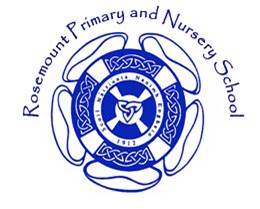 Every morning we start our nursery day byGetting every child to read and choose their own nameSaying ‘good morning’ and give the children a chance to tell us any news.Saying our prayers, The Angel of God, God our Father and we have started learning the Hail Mary.Talk about the day of the week, talk about the day before/after and use the days of the week song to prompt the children.Talk about the month and again use the song to prompt.Talk about the season Spring and again use the song to prompt.Talking about shapes and colours around us with a particular focus this month on the rectangle and green.  Use the songs suggested to all.*See song sheet attached for suggested songs.  All these songs have been taken from you tube.Sample timetable of a typical nursery dayAlways remember your children will learn through play and other everyday activities with a bit of your guidance.  We believe when learning is fun, interesting and repetitive that children are able to retain more concepts, facts and knowledge.9-9.30Greeting time9.30-10.30Free play –small world play, imaginative, creative etc/ snack 10.30-11Story time and questions/ songs topic related11- 11.45Physical play11.45-12.30Lunch time12.30- 1Daily activity taken from our month learning1-1.15pmPhysical play